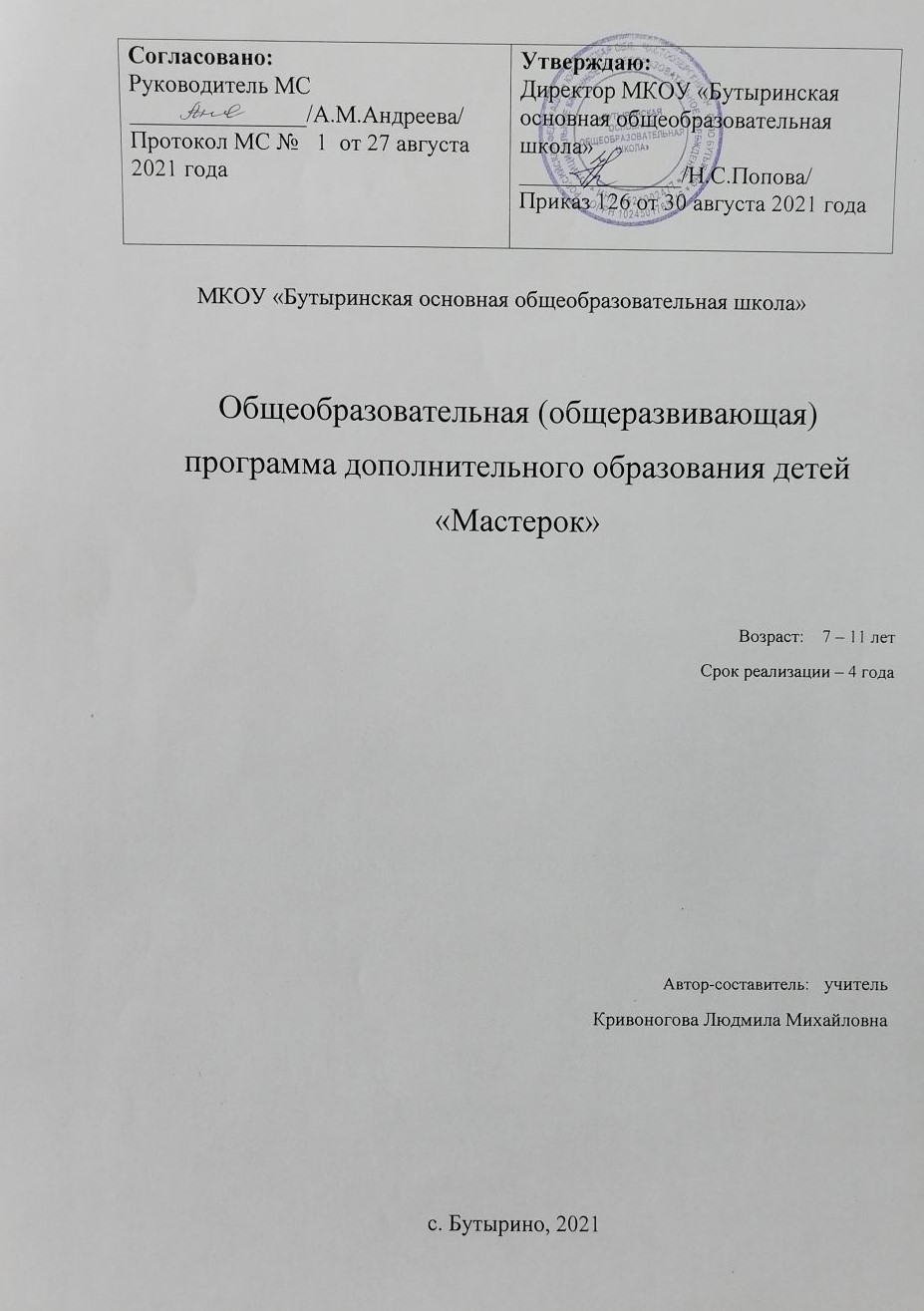                                                                            Содержание:I.  Пояснительная записка.           Актуальность программы обусловлена тем, что в современных условиях,  далеко не все черты социальной жизни, безусловно, позитивны, и присвоение их подрастающим поколением, становится педагогической проблемой, так как дети усваивают не только положительные качества взрослых. В возможности получить этот необходимый опыт, и состоит уникальное значение кружка  «Мастерок». Программа создаёт условия и образовательную среду для полного раскрытия природных задатков воспитанников, тем самым помогает освоить базовые способы развития. Усвоить системное и комплексное мышление. Интегрированный метод обучения позволяет индивидуально подходить к обучающемуся, реализовать свои возможности и желания. Чем шире выбор деятельности, тем больше возможности для самореализации обучающихся. Программа помогает развивать объёмно – пространственное мышление с помощью изучаемых дисциплин при условии целенаправленного педагогического руководства.           Новизна программы состоит в том, что дети углубленно  учатся основным техникам сразу нескольких  ремесел: оригами, бумагопластике, плетению, работе с самыми различными материалами.  Этот технический универсализм помогает ребенку достигнуть высокого уровня в овладении искусством создания  поделки практически из любого материала. Занятия в объединение  имеют и культурно-психологическое значение: дети обучаются изготовлению такого предмета, который можно подарить, дополнительно учатся церемониалу дарения.  Отбор содержания программы обусловлен следующими принципами:гуманизации образовательного процесса – создание условий для максимального раскрытия потенциальных возможностей каждого ребёнка, его интересов и склонностей уважении права ребёнка на выбор занятия в свободное время; поощрения бережного отношения и гуманистически целесообразного способа поведения в предметном мире.деятельностного подхода – субъект – субъектное взаимодействие педагога с детьми, сотрудничество, положительная оценка поиска, неожиданности решений, умения строить отношения сотрудничества с детским коллективом и взрослыми.            Педагогической целесообразностью программы является то, что на основе умений и знаний, приобретаемых в объединении «Мастерок»,  ребенок укрепляет свою социальность, принадлежность к определенной системе позитивных  социальных ценностей. У него повышается самоуважение, поскольку оно опирается на понимание ребенком того, что существуют вещи, предметы, которые он может изготовить сам, причем так, что это доставляет радость и другим.Направленность программы – техническая. Срок обучения – 4 года.Объём программы – 135 часов.Программа рассчитана на детей в возрасте от 7 до 11 лет.Занятия проводятся в группе по 5-7 человек.Цель программы:Формирование художественно – творческих способностей через обеспечение эмоционально – образного восприятия действительности, развитие эстетических чувств и представлений, образного мышления и воображения.Задачи:Воспитание у детей интереса к художественному ручному труду, формируя образное представление у детей, воспитывая и развивая их творческие способности.Обучение способам создания самостоятельных предметов и поделок, поощрять вариативность и нестандартное решение отдельных задач.Формирование технических умений и навыков в работе с разнообразным материалом, в том числе – нестандартным.Развитие у детей чувства пропорции, гармонии цвета, чувства композиции и ритма. Формирование художественного вкуса.Организационно-педагогические условия:Занятия проводятся в кабинете начальных классов, педагогом дополнительного образования. Расходным материалом обучающиеся обеспечиваются в школе и по желанию приносят дополнительный материал сами.Планируемые результаты:Главным результатом реализации программы является создание каждым ребенком своего оригинального продукта, а главным критерием оценки обучающегося является не столько его талантливость, сколько его способность трудиться, способность упорно добиваться достижения нужного результата, ведь овладеть всеми секретами изобретательности может каждый, по – настоящему желающий этого ребенок.Дети, в процессе усвоения программных требований, получают дополнительную подготовку в области технологии, а наиболее одаренные – возможность развития творческого потенциала.Личностные	результаты:У обучающегося будут сформированы:-	эмоционально-ценностное отношение к окружающему миру (семье, Родине, природе, людям)-	толерантное	принятие разнообразия культурных явлений, национальных ценностей и духовных традиций;-	широкая	мотивационная	основа	художественно-творческой	деятельности, включающая социальные, учебно-познавательные и внешние мотивы;-	устойчивый познавательный интерес к новым видам прикладного творчества, новым способам исследования технологий и материалов, новым способам самовыражения;Обучающийся получит возможность для формирования:-	внутренней	позиции	на	уровне	понимания	необходимости	творческой деятельности как одного из средств самовыражения в социальной жизни;-	выраженной познавательной мотивации;-	устойчивого интереса к новым способам познания;Метапредметные результаты:-	умение видеть и воспринимать проявления прикладного искусства	в окружающей жизни;-	желание общаться с искусством, участвовать в обсуждении содержания и выразительных средств своих произведений;-формирование	мотиваций	и	умений	организовывать	самостоятельную творческую и прикладную деятельность;-выбирать средства для реализации художественного замысла Обучающийся научится:-	принимать и сохранять учебно-творческую задачу;-	планировать свои действия;-	осуществлять итоговый и пошаговый контроль;-адекватно воспринимать оценку учителя;-вносить коррективы в действия на основе их оценки и учета сделанных ошибок. Обучающийся получит возможность научиться:-	проявлять познавательную инициативу;-	учитывать выделенные учителем ориентиры действия в незнакомом материале;-	преобразовывать практическую задачу в познавательную;-	самостоятельно находить варианты решения творческой задачи.Предметные результаты:-понимание значения искусства в жизни человека;-	умение различать и передавать в творческой деятельности характер, эмоциональное состояние и свое отношение к природе, человеку, обществу;-проявление устойчивого интереса к традициям своего народа и других народов;-умение использовать различные материалы и средства художественной выразительности для передачи замысла в собственной практической деятельности.-	развивать воображение, образное мышление, интеллект, фантазию, сформировать познавательные интересы;Обучающийся научится:-реализовывать свой творческий замысел Обучающийся получит возможность научиться:-создавать коллективную творческую работу;-организовывать свою собственную выставку творческих работ, рассказывать о технике, в которой выполнена работаII. Содержание программы.1 год обучения.Знакомство с кружком. Теория: Цели, задачи и содержание программы. Знакомство с образцами детского творчества. Инструменты и приспособления, необходимые для занятий. Цветная бумага, картон, клей, ножницы, кисточки. Их назначение. Правила пользования, хранение, безопасность труда.  Практическая часть. Организация рабочего места (рациональное расположение на нём инструментов, материалов, приспособлений).Работа с бумагой. Теория: Работая с изделиями из бумаги и картона, дети получают дополнительные знания и практические умения, знакомятся со свойствами и особенностями бумаги в различных промышленных изделиях, расширяя одновременно свой кругозор.Бумага, её виды. Природные свойства бумаги. Знакомство с оригами. Техника работы с бумагой: аппликация, полуобъёмные композиции. Вырезание, сгибание, склеивание. Простые геометрические фигуры. Игрушки по замыслу детей. Игрушки из кругов, овалов, прямоугольника, из бумажных полос, конуса. Просмотр поделок.  Практическая часть. Условия безопасной работы.Отработка навыка аккуратного и экономного отрезания: полоска, квадрат, треугольник. Игрушка оригами – вертушка, совиная семья, лиса, заяц, лягушка, самолёт, кораблик.Аппликация – новогодние открытки, плетение из бумажных полос, цветок – ромашка, осеннее дерево из обрывной мозаики, рыбки из мятой бумаги. Симметричное вырезание. Изготовление простейших поделок из бумаги. Из овалов – кот, конус – петух, паучок, птица из бумажных тарелок.Игрушки по замыслу детей. Зайчик из одноразовых стаканчиков, скворечник, здания, корзинка, тележка. Работа на подкладном листе с карманом, в котором вложены детали, подготовленные для работы. Освоение этапов работы: предварительная разметка, складывание, разрезание, склеивание. Последовательность их выполнения. Изготовление поделок и их оформление.Просмотр готовых изделий в единой композиции.В завершении работы предложите детям вспомнить стихотворение, потешки, поговорки, сказки на тему выполненного задания.         3.  Работа с различным материалом.       Работа с мятой бумагой. Технология изготовления игрушек из бумаги, помогающая педагогу показать детям один путь самореализации в творческой деятельности, формирования познавательной и коммуникативной активности. Кроме того, изготовление игрушек из мятой бумаги – прекрасное упражнение для развития мелкой моторики пальцев.     Работа с бросовым материалом. Практическая работа с разнообразным материалом побуждает детей к творчеству, предусматривает развитие навыков ручного труда, конструирования, знакомит с приёмами работы различными инструментами, учит осторожному обращению с ними, способствует развитию координации движений пальцев, развивает мелкую моторику пальцев, воспитывает усидчивость и самостоятельность. Многие из предложенных поделок предполагают использование в быту, и важным моментом при их изготовлении является прочность конструкции. Работая с разными материалами, дети знакомятся с их свойствами, разнообразной структурой, приобретают трудовые навыки и умения, учатся мыслить.     По замыслу. Форма организации обладает большими возможностями для развёртывания творчества детей, для проявления их самостоятельности; здесь ребёнок сам решает, что он будет конструировать. Чтобы эта деятельность протекала как поисковый и творческий процесс, дети должны иметь обобщённые представления о конструируемом объекте, владеть обобщёнными способами конструирования и уметь искать новые способы. Эти знания и умения формируются в процессе других форм конструирования – по образцу и по условиям.       По теме. Детям предлагают общую тематику художественных конструкций («птицы» и т.п.) и они создают замысел конкретных поделок, выбирают материал и способы их выполнения. Основная цель организации конструирования по заданной теме это актуализация и закрепление знаний и умений.Каждая из рассмотренных форм организации обучения художественному конструированию может оказать развивающее влияние нате или иные способности детей, которые в совокупности составляют основу формирования их творчества.4.Сувениры. Теория: Знакомство с понятием сувенир. Приёмы и способы изготовления сувениров.       Поделки к праздникам Новый год, 8 марта, 23 февраля, День пожилых людей.     Практическая работа. Изготовление игрушек из бумаги и природного материала. Букет для мамы, кораблик, новогодняя открытка, подарки бабушкам и дедушкам.5. Воспитательная работа. Тематические мероприятия в каникулярное время, на занятиях, в том числе совместно с родителями. Организация тематических выставок. Участие в конкурсах различного уровня.6.Итоговое занятие. Выполнение творческого индивидуального задания с бумагой,  природным материалом, солёным тестом.2 год обучения1.   Вводное занятие. Беседа, ознакомление детей с особенностями кружка.Требования к поведению обучающихся во время занятия.Соблюдение порядка на рабочем месте. Правила по технике безопасности. Проведение входного контроля.  2.  Оригами.   Традиционная техника складывания бумажных фигурок, популярная в Японии, в  наше время вызывает большой интерес у педагогов и родителей. Это связано с уникальными возможностями влияния «оригами» на развитие детей. Складывание фигурок благотворно влияет на развитие движений пальцев и кистей рук, внимания, памяти, логического мышления, творческих способностей. Занятия «Оригами» способствуют воспитанию усидчивости, аккуратности, самостоятельности, целеустремлённости.    Практическая часть.  Создавая бумажные модели, ребёнок постоянно работает с геометрическими фигурами: начинает складывание с выполнения действия на плоскости исходной геометрической фигуры – квадрата (прямоугольника); в процессе складывания в руках ребёнка одна геометрическая фигура преобразуется в другую. Работая с геометрическими фигурами, дети закрепляют сведения об их строении (стороны, углы, вершины, соотношения сторон и т. д.), признаки их сходства и различия.  3.  Ниточная страна. Научить детей делать поделки из нового материала (разноцветных ниток). Виды ниток (хлопчатобумажные, шерстяные, шелковые, синтетические). Аппликация из нитяной крошки;  ниткопись (изонить). Развивать интерес к работе, желание выполнять работу до конца и порадоваться вместе со всеми детьми за достигнутые успехи.     Практическая часть. Техника выполнения наклеивания нитей в разных направлениях. Рисование нитью (изонить).  4.  Бумагопластика. Познакомить детей с новыми техниками: квиллинг, торцевание.     Практическая часть. Работа строится на имеющихся у детей навыках, полученных на занятии аппликацией, оригами, складывание бумаги в разных направлениях, симметричное, силуэтное, контурное, многослойное вырезание, склеивание и т. д. Восприятие красоты природных форм через практическую деятельность способствует воспитанию у детей бережного отношения к окружающему миру, развитию эмоционально – чувственной сферы, художественно – образного мышления, реализации их творческих   5.Сувениры. История сувенира. Из каких материалов можно сделать сувенир.Как оформить сувенир.  Практическая часть. Изготовление елочных гирлянд, игрушек.Изготовление карнавальных масок. Изготовление поздравительных открыток (по образцу).Воспитательная работа.  Тематические мероприятия в каникулярное время, на занятиях, в том числе совместно с родителями. Организация тематических выставок. Участие в конкурсах различного уровня.Итоговое занятие. Подведение итогов за год.3 год обучения.1.   Вводное занятие. Беседа, ознакомление детей с особенностями кружка.Требования к поведению обучающихся во время занятия.Соблюдение порядка на рабочем месте. Правила по технике безопасности. Проведение входного контроля.2.Бумагопластика. Познакомить детей с новыми техниками: квиллинг, торцевание. Технология изготовления игрушек из бумаги, помогающая педагогу показать детям один путь самореализации в творческой деятельности, формирования познавательной и коммуникативной активности. Кроме того, изготовление игрушек из мятой бумаги – прекрасное упражнение для развития мелкой моторики пальцев.    Практическая часть. Работа строится на имеющихся у детей навыках, полученных на занятии аппликацией, оригами, складывание бумаги в разных направлениях, симметричное, силуэтное, контурное, многослойное вырезание, склеивание и т. д. Восприятие красоты природных форм через практическую деятельность способствует воспитанию у детей бережного отношения к окружающему миру, развитию эмоционально – чувственной сферы, художественно – образного мышления, реализации их творческих   3.  Оригами. Складывание фигурок благотворно влияет на развитие движений пальцев и кистей рук, внимания, памяти, логического мышления, творческих способностей. Занятия «Оригами» способствуют воспитанию усидчивости, аккуратности, самостоятельности, целеустремлённости.    Практическая часть.  Ребёнок постоянно работает с геометрическими фигурами: начинает складывание с выполнения действия на плоскости исходной геометрической фигуры – квадрата (прямоугольника); в процессе складывания в руках ребёнка одна геометрическая фигура преобразуется в другую. Сувениры. История сувенира. Как и зачем можно сделать сувенир.Как украсить сувенир.  Практическая часть. Изготовление елочных гирлянд, игрушек.Изготовление карнавальных масок. Изготовление поздравительных открыток (по образцу).5.  Ниточная страна. Продолжать учить детей делать поделки из разноцветных ниток. Виды ниток (хлопчатобумажные, шерстяные, шелковые, синтетические). Аппликация из нитяной крошки;  ниткопись (изонить). Развивать интерес к работе, желание выполнять работу до конца и порадоваться вместе со всеми детьми за достигнутые успехи.     Практическая часть. Техника выполнения наклеивания нитей в разных направлениях. Рисование нитью (изонить).6.	Воспитательная работа.  Тематические мероприятия в каникулярное время, на занятиях, в том числе совместно с родителями. Организация тематических выставок. Участие в конкурсах различного уровня.7.	Итоговое занятие. Подведение итогов за год.4 год обучения1.   Вводное занятие. Беседа с  детьми об особенностях кружка.Требования к поведению обучающихся во время занятия.Соблюдение порядка на рабочем месте. Правила по технике безопасности. Проведение входного контроля.         2.  Работа с различным материалом.      Работа с бросовым материалом. работа с различным  материалом побуждает детей к творчеству, предусматривает развитие навыков ручного труда, конструирования, знакомит с приёмами работы различными инструментами, учит осторожному обращению с ними, способствует развитию координации движений пальцев, развивает мелкую моторику пальцев, воспитывает усидчивость и самостоятельностьРаботая с разными материалами, дети знакомятся с их свойствами, разнообразной структурой, приобретают трудовые навыки и умения, учатся мыслить.Практическая частьДетям предлагают общую тематику художественных конструкций («птицы» и т.п.) и они создают замысел конкретных поделок, выбирают материал и способы их выполнения. Основная цель организации конструирования по заданной теме это актуализация и закрепление знаний и умений.СувенирыТеория: Приёмы и способы изготовления сувениров.       Поделки к праздникам день Учителя, день Матери, Новый год, 8 марта, 23 февраля, День пожилых людей.     Практическая работа. Изготовление игрушек из бумаги и природного материала. Букет для мамы, кораблик, новогодняя открытка, подарки бабушкам и дедушкам.Ниточная страна. Продолжать делать поделки из материала- разноцветных ниток. Аппликация из нитяной крошки;  ниткопись (изонить). Развивать интерес к работе, желание выполнять работу до конца и порадоваться вместе со всеми детьми за достигнутые успехи. Практическая часть. Рисование нитью (изонить).Бумагопластика.Технология изготовления игрушек из бумаги, помогающая педагогу показать детям один путь самореализации в творческой деятельности, формирования познавательной и коммуникативной активности.    Практическая часть. Работа строится на имеющихся у детей навыках, ранее полученных на занятии аппликацией, оригами, складывание бумаги в разных направлениях, симметричное, силуэтное, контурное, многослойное вырезание, склеивание и т. д.         6.	Воспитательная работа.  Тематические мероприятия в каникулярное время, на занятиях, в том числе совместно с родителями. Организация тематических выставок. Участие в конкурсах различного уровня.7.Итоговое занятие. Подведение итогов за год.Учебный план:Программа рассчитана на 33 часа в год в 1 классе с проведением занятий 1 раз в неделю, продолжительность занятия 35 минут; на 34 часа в год – во 2–4 классах, продолжительность занятия 40 минут. Завершением освоения программы является промежуточная аттестация. Промежуточная аттестация представлена выставкой работ обучающихся, выполненных в течение учебного года в разных техниках. Каждый обучающийся представляет на выставку не менее 3 работ.1 год обучения – 33 часа.2 год обучения-34 часа.3 год обучения-34 часа.4 год обучения-34 часа.Календарный учебный график:Занятия по программе проводятся в течение учебного года, что составляет в 1 классе- 33 часа в год (1 занятие в неделю), во 2, 3 и 4 классах – 34 часа в год. Промежуточная аттестация запланирована с 24 по 31 мая 2021 года (по группам)Формы контроля и оценочные материалы.Контроль и оценка результатов освоения программы осуществляется педагогом дополнительного образования в процессе проведения теоретических и практических занятий. Обобщенная оценка личностных результатов учебной деятельности обучающихся может осуществляться в ходе различных мониторинговых (диагностических) исследований.Педагог осуществляет контроль достижений обучающегося на каждом занятии, либо по каждой теме учебного плана, но не реже одного раза в месяц.Специфика деятельности дополнительного образования предполагает творческий подход к выбору форм аттестации знаний, умений и навыков обучающихся. Важно, что содержание контроля не должно ограничиваться только информацией о пройденном материале, необходимо включать и действенно-практический опыт обучающихся. Освоение дополнительной общеобразовательной (общеразвивающей) программы сопровождается текущим контролем и промежуточной аттестацией обучающихся.Текущий контроль успеваемости – это систематическая проверка достижений обучающихся, проводимая педагогом дополнительного образования. Текущий контроль     включает:     входной,	тематический, контроль динамики индивидуальных образовательных достижений (портфолио). Формы текущего контроля: беседа (опрос), тест, анкетирование, поделка, представление творческой работы, выставка.Промежуточная аттестация – форма контроля, определяющая успешность обучения в течение всего учебного года и подведение итогов за контролируемый период (год). Формами промежуточной аттестации является выставка итоговых работ, портфолио обучающегося, сформированного из работ, выполненных в результате освоения программы. Каждый обучающийся представляет на выставку работы (поделки) выполненные в различных техниках (ПРИЛОЖЕНИЕ 1).IV.	Методическое обеспечение. •	разработка тем программы;•	описание отдельных занятий;•	слайды, презентации по темам;•	видеоматериалы по темам;•	иллюстративный и дидактический материал по темам занятий;•	наглядные пособия;•	методическая литература для учителя;•	расходный материал: 1. Картон2. Цветная бумага3. Гофрированная бумага4. Бумага для принтеров (белая, цветная)5. Проволока тонкая6. Нитки разной толщины и цвета7. Ткань8. Кожа для глаз9. Бросовый материал (пробки, футляры от киндер – сюрпризов, пластиковые бутылки, газеты и т. д.)Список литературы для педагога, интернет-ресурсы.Григорьев Д.В. Внеурочная деятельность школьников. Методический конструктор: пособие для учителя/ Д.В.Григорьев, П.В.Степанов. – М.: Просвещение, 2010г. – 223с. – (Стандарты второго поколения).Развитие исследовательских умений младших школьников/ (Н.Б.Шумакова, Н.И.Авдеева, Е.В.Климанова); под ред. Н.Б.Шумаковой – М.: Просвещение, 2011. – 157с. – (работаем по новым стандартам).Карлесси М.А. Всё из бисера. Изысканные панно и украшения. – Чебоксары: ООО «Чебоксарская типография №1», 2011.Вышивка лентами / Пер. с англ. – М.: Издательство «Ниола-Пресс», 2008Геронимус Т.М. Технология: Я всё умею делать сам: рабочая тетрадь к учебнику для 1 класса. – М.: АСТ-ПРЕСС ШКОЛА, 2008.Ингрид Марас. Животные из бисера. Новые идеи для вашего творчества. – М.:Издательство АРТ-РОДНИК, 2007.Перевертень Г.И. Поделки из орехов. – М.: АСТ; Донецк: Сталкер, 2006.Вешкина О.Б. Декупаж. Креативная техника для хобби и творчества. – М.: Эксмо, 2008.Кабаченко С. Поделки из спичек. – М.: Эксмо, 2008.Шпикалова Т.Я. Художественный труд: 1 класс: метод. Пособие. – М.: Просвещение, 2005.Современные журналы по рукоделию: «Лена», «Креативное рукоделие», «Пэчворк», «Вышивка крестом" и др. 2000-2007гг.Новикова И.В., Базулина Л.В. 100 поделок из природных материалов – Ярославль: Академия развития: Академия Холдинг, 2004.Нагибина М.И. Природные дары для поделок и игры. Популярное пособие для родителей и педагогов – Ярославль: «Академия развития», 1997.Максимова М., Кузьмина М.А. Школа рукоделия. М., 1999г.Малышева А.Н. Аппликация в детском саду - Ярославль: Академия развития, 2006.Малышева А.Н. Работа с тканью - Ярославль: Академия развития: Академия Холдинг, 2002.Петрова И.М. Волшебные полоски. Ручной труд для самых маленьких. – СПб.: «Детство-пресс»; 2004.Афонькин С.Ю. и Афонькина Е.Ю. Уроки оригами в школе и дома. – М.:»Аким», 1995.12. Кулагина И.Ю. Возрастная психология. Развитие ребёнка от рождения до 17 лет: Учебное пособие. 4 издания. – М.: «УРАО», 1998г.13. Немов Р.С. Психология: Учебник для студентов высших учебных заведений: в 3-х книгах. 2-я книга –Психология образования. 3 издание. – М.: гуманит. изд. центр «Владос», 1998г.http://home.passion.ru/http://scrap-info.ru/http://ru.wikipedia.org/http://www.quilters.ru/http://www.magic-beads.ru/http://stranamasterov.ru/http://allforchildren.ru/Список литературы для учащихся, интернет-ресурсы:Афонькин С.Ю. и Афонькина Е.Ю. Уроки оригами в школе и дома. – М.:»Аким», 1995.Малышева А.Н. Аппликация в детском саду - Ярославль: Академия развития, 2006.Перевертень Г.И. Поделки из орехов. – М.: АСТ; Донецк: Сталкер, 2006.Ингрид Марас. Животные из бисера. Новые идеи для вашего творчества. – М.:Издательство АРТ-РОДНИК, 2007.Геронимус Т.М. Технология: Я всё умею делать сам: рабочая тетрадь к учебнику для 1 класса. – М.: АСТ-ПРЕСС ШКОЛА, 2008.Петрова И.М. Волшебные полоски. Ручной труд для самых маленьких. – СПб.: «Детство-пресс»; 2004.http://stranamasterov.ru/http://allforchildren.ru/ПРИЛОЖЕНИЕ 1Промежуточная диагностика обучающихся, объединение «Мастерок»1 год обученияУровни освоения: «В» - 5,0 – 4,5балов, « «С» - 4,4 – 3,6, «Н» - 3, 5 – 3,0.Уровни : « 3» - низкий; « 4» - средний; « 5» - высокийПромежуточная диагностика обучающихся, объединение «Мастерок»2 год обученияУровни освоения: «В» - 5,0 – 4,5балов, « «С» - 4,4 – 3,6, «Н» - 3, 5 – 3,0.Уровни : « 3» - низкий; « 4» - средний; « 5» - высокий.Промежуточная диагностика обучающихся, объединение «Мастерок»3 год обученияУровни освоения: «В» - 5,0 – 4,5балов, « «С» - 4,4 – 3,6, «Н» - 3, 5 – 3,0.Уровни : « 3» - низкий; « 4» - средний; « 5» - высокий.Промежуточная диагностика обучающихся, объединение «Мастерок»4 год обученияУровни освоения: «В» - 5,0 – 4,5балов, « «С» - 4,4 – 3,6, «Н» - 3, 5 – 3,0.Уровни : « 3» - низкий; « 4» - средний; « 5» - высокий.Динамика развития ребенка 1 полугодие, объединение «Мастерок»        1 год обученияСистема оценок: низкий     -3 (надо постараться)          средний    -4   (хорошо)                   высокий   -5 баллов (отлично)Динамика развития ребенка 1 полугодие, объединение «Мастерок»        2 год обученияСистема оценок: низкий    - 3 (надо постараться)          средний   - 4   (хорошо)                  высокий  - 5 баллов (отлично)Динамика развития ребенка 1 полугодие, объединение «Мастерок»        3 год обученияСистема оценок: низкий     -3 (надо постараться)          средний    -4   (хорошо)                   высокий   -5 баллов (отлично)Динамика развития ребенка 1 полугодие, объединение «Мастерок»        4 год обученияСистема оценок: низкий    - 3 (надо постараться)          средний   - 4   (хорошо)                  высокий  - 5 баллов (отлично)I.Пояснительная записка3II.Содержание программы5III.Формы контроля и оценочные материалы9IV.Методическое обеспечение10V.Список литературы10ПРИЛОЖЕНИЯ12№                       Тема   теория   практикавсего часов 1.Вводное занятие. Инструменты и материалы0,300,3012.Работа с бумагой и картоном.610163.Работа с различным материалом 37104.Сувениры1235. Воспитательная работа-226.Итоговое занятие0,300,301Всего:112233№                     Тема теория практикавсего часов1Вводное занятие0,30	0,3012Оригами	37103Ниточная страна3694Бумагопластика2685Сувениры 1236Воспитательная работа-227Итоговое занятие0,300,301Всего102434№                     Тема теория практикавсего часов1Вводное занятие0,30	0,3012Бумагопластика	2683Оригами3694Сувениры2465Ниточная страна2576Воспитательная работа-227Итоговое занятие0,300,301Всего102434№                     Тема теория практикавсего часов1Вводное занятие0,30	0,3012Работа с различным материалом2793Сувениры2684Ниточная страна2685Бумагопластика1456Воспитательная работа-227Итоговое занятие0,300,301Всего82634Формы контроляФормы мониторингаКритерии эффективностидеятельностиУровни эффективности деятельности-самоконтроль-контрольная-зачётная работа- экзамен- защита проекта-выставка- экспертная оценка- диагностика мотивации к изучению предмета;- диагностика информированности обучающихся о ДПИ. ЗУН;- диагностика способностей;- диагностика личностных качествКритерии сформированности:- мотивационный;- информационный;- деятельностный;- результативныйУровни сформированности: - репродуктивный;- продуктивный;- творческий Ф.И.ребенка              Знать              Знать              Знать                    Уметь                    Уметь                    Уметь                    Уметь                    УметьУровеньОсвоения программмыФ.И.ребенка   Название инструментов и ТБ при работе с нимиЗначение терминов: аппликация, оригами. Разные приёмы разметки деталей из бумагиСвойства бумаги, ее особенности. Пользоваться инструментамиСочетать различные материалы    Самостоятельно конструировать, моделироватьСамостоятельно изготавливать поделки.Уметь убирать своё рабочее местоФ.И.ребенка              Знать              Знать              ЗнатьУметьУметьУметьУровеньосвоения                                    программыФ.И.ребенкаО материалах, инструментах, ПБ труда, личная гигиена при работе   Историю возникновения изучаемых видов ремёселТехнологию изготовления изделий в различных техникахНаблюдать, сравнивать, делать обобщенияПрименять цветовой и тоновый контраст    Составлять композицию на заданную тему.Ф.И.ребенка              Знать              Знать              ЗнатьУметьУметьУметьУровеньосвоения                                    программыФ.И.ребенкаО материалах, инструментах, ПБ труда, личная гигиена при работе   Историю возникновения изучаемых видов ремёселТехнологию изготовления изделий в различных техникахНаблюдать, сравнивать, делать обобщенияПрименять цветовой и тоновый контраст    Составлять композицию на заданную тему.Ф.И.ребенка              Знать              Знать              ЗнатьУметьУметьУметьУровеньосвоения                                    программыФ.И.ребенкаО материалах, инструментах, ПБ труда, личная гигиена при работе   Историю возникновения изучаемых видов ремёселТехнологию изготовления изделий в различных техникахНаблюдать, сравнивать, делать обобщенияПрименять цветовой и тоновый контраст    Составлять композицию на заданную тему.Ф. И. ребёнкаУмение пользоваться инструментамиУмение сочетать различные материалыУмение самостоятельно конcтруировать, моделироватьВладение  разнообразными видами линийУмение изготавливать поделки по леккалам и т.д.Владение  основными  навыками работы  различными материалами: бумагой, пластилиномУмение сочетать различные материалыУмение самостоятельно изготавливать поделкиУмение владеть средствами выразительностиУмение анализировать свои работы и работы других, уметь убирать рабочее местооценкаФ. И. ребёнкаЗнание правил разметки квадрата различными приёмамиЗнание историю возникновения изучаемых видов ремёселЗнание о  месте и роли декорат-прикл. Искусства в жизни человекаЗнание о композиции, цветоведении, формообразованииЗнание св-ви особенностей различияприродных и художественных материаловУмение различать материалы, читать эскизУмение использовать различные линии для передачи образаУмение передавать простран-ственное расположение объектовоценкаФ. И. ребёнкаУмение пользоваться инструментамиУмение сочетать различные материалыУмение самостоятельно конcтруировать, моделироватьВладение  разнообразными видами линийУмение изготавливать поделки по леккалам и т.д.Владение  основными  навыками работы  различными материалами: бумагой, пластилиномУмение сочетать различные материалыУмение самостоятельно изготавливать поделкиУмение владеть средствами выразительностиУмение анализировать свои работы и работы других, уметь убирать рабочее местооценкаФ. И. ребёнкаЗнание правил разметки квадрата различными приёмамиЗнание историю возникновения изучаемых видов ремёселЗнание о  месте и роли декорат-прикл. Искусства в жизни человекаЗнание о композиции, цветоведении, формообразованииЗнание св-ви особенностей различияприродных и художественных материаловУмение различать материалы, читать эскизУмение использовать различные линии для передачи образаУмение передавать простран-ственное расположение объектовоценка